夏邑县骆集乡生育登记服务流程生育登记办理流程图：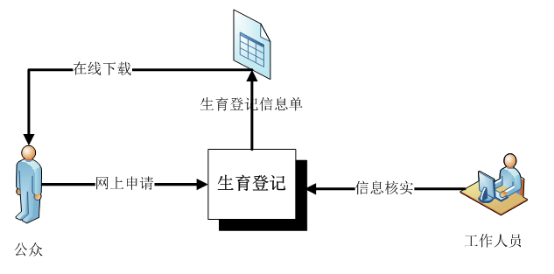 办理流程及须知：一、办理依据：《河南省人口与计划生育条例》、《关于做好生育登记服务工作的指导意见》（国卫办指导发〔2016〕20号）二、办理对象：合法结婚（含再婚）生育第一个、第二个、第三个子女的下列夫妻：（一）、夫妻双方或一方为我省户籍人口，以及夫妻双方或一方系在本省长期居住且持有本省《居住证》的非本省户籍人口，均可在本省办理生育登记（夫妻双方再婚且均为非本省户籍的除外）；（二）、夫妻双方或一方为高校在校学生，按《人口计生委 教育部 公安部 关于高等学校在校学生计划生育问题的意见》（国人口发〔2007〕64号）规定应在河南省办理的；（三）、涉外或涉港、澳、台婚姻中，一方为河南省户籍的；（四）、夫妻双方或一方为现役军人，按《中国人民解放军计划生育条例》规定应在河南省办理的。夫妻在生育前、后均可进行登记。夫妻在2016年1月1日后生育第一个或第二个子女但未登记的，可进行补登（不符合再生育条件或符合再生育条件未进行再生育审批生育的除外）。夫妻在2021年5月31日后生育第三个子女但未登记的，可进行补登。三、核实单位：夫妻任意一方户籍地或现居住地的乡（镇）人民政府、街道办事处负责办理生育登记。四、所需材料：办理生育登记时，夫妻双方需提供身份证或户口本、结婚证证（再婚的还需提供原离婚判决书或调解书、协议书，离婚证）等有效证件；涉外或涉港、澳、台人员应提供有效身份和婚姻证件（含法定中文翻译件及有权机构的认证文件）；五、收费标准及依据：不收费。六、办理时限：即时办理。 七、咨询电话:0370-6388166特别说明：如果您在办理过程中存在疑问，请致电户籍所在地或现居住地卫生计生工作机构咨询。有子女伤残的四孩生育登记有子女伤残的四孩生育登记一、办理依据：《河南省人口与计划生育条例》第十四条第二款规定。二、办理对象：合法结婚（含再婚）的夫妻一方或双方为我省户籍人口，以及夫妻双方或一方系在本省长期居住且持有本省《居住证》的非本省户籍人口，双方已生育三个子女，且有子女经鉴定为伤残的夫妻 （夫妻双方再婚且均为非本省户籍的除外）。三、核实单位：夫妻任意一方户籍地或现居住地的乡（镇）人民政府、街道办事处负责办理生育登记。四、所需材料：1、双方身份证或户口薄；2、结婚证（再婚的还需提供原离婚判决书或调解书、协议书，离婚证）；3、提供子女的经鉴定为伤残的证明材料；五、收费标准及依据：不收费。六、办理时限：即时办理。七、咨询电话:0370-6388166特别说明：如果您在办理过程中存在疑问，请致电户籍所在地或现居住地卫生计生工作机构咨询。